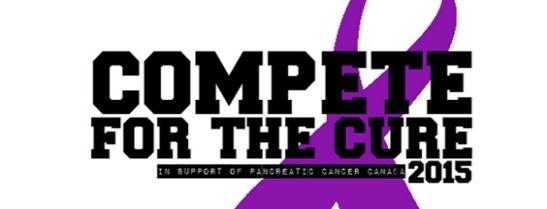 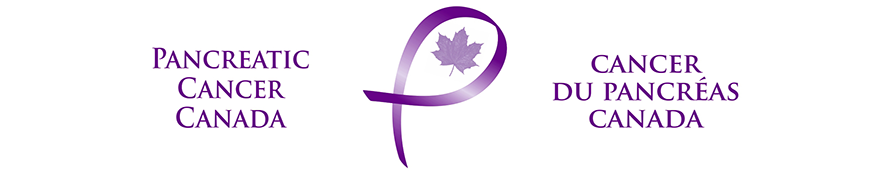 Dear Donor,I am excited to tell you about an incredible community fundraising initiative that I am participating in called Compete for the Cure (CFTC).  CFTC is a charity sports event, in support of Pancreatic Cancer Canada (PCC), taking place on Sunday, January 15th, 2017 at HoopDome in Toronto. At the event, male and female students from approximately 20 high schools across Toronto will compete in either a basketball or dodgeball tournament.More than 350 students are participating in the 4th annual Compete for the Cure. This year, our goal is to raise $125,000 with all net proceeds supporting PCC for lifesaving research. In addition to sports tournaments, Compete for the Cure includes great food, music & other entertainment. Check out last year’s recap video to see what the event is all about!Pancreatic cancer is an insidious disease that can strike anyone, at any time. People are shocked to learn that it claims nearly as many lives each year as breast and prostate cancer. Charity Intelligence Canada has cited pancreatic cancer as the most seriously underfunded cancer, receiving less than 2% of research and charitable funding. It is the fourth leading cause of cancer deaths in Canada. There is no known cause, no early detection and no known cure. Seventy-five percent (75%) of all patients die within the first year, most within the first three to six months. The survival rate has remained relatively unchanged for decades and still sits in the single digits (8%). PCC is Canada’s only national foundation dedicated to raising awareness, advancing pancreatic cancer research and saving the lives of those living with the disease. PCC continues to invest money in research to discover new and better ways to diagnose and treat pancreatic cancer and improve patient outcomes. It provides support and resources to help patients better understand their diagnoses and make informed decisions about their treatment. For more information about PCC, I encourage you to check out www.pancreaticcancercanada.ca.The gap between lives lost from pancreatic cancer and funding presents an enormous opportunity to save lives. That is why I am participating in Compete for the Cure and would love your help.  To support me in this endeavor, you can make a donation directly online HERE. Simply search for my name! You can also donate by cheque to Pancreatic Cancer Canada (Re: Compete for the Cure) sent to 800 Steeprock Drive, Toronto, Ontario, M3J 2X2. All donors will receive a charitable tax receipt. There are also corporate and family partnership opportunities available and if these interest you, I can send you more information.Thanks so much for your support!